提醒的話：1. 請同學詳細填寫，這樣老師較好做統整，學弟妹也較清楚你提供的意見，謝謝！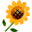 2. 甄選學校、科系請填全名；甄選方式與過程內容書寫不夠請續寫背面。         3. 可直接上輔導處網站https://sites.google.com/a/yphs.tw/yphsc/「甄選入學」區下載本表格，    以電子檔郵寄至yphs316@gmail.com信箱，感謝你！　　　　　              甄選學校甄選學校國立海洋大學國立海洋大學國立海洋大學國立海洋大學甄選學系甄選學系商船系商船系學生學測分數國英數社自總■大學個人申請□科技校院申請入學□軍事校院■大學個人申請□科技校院申請入學□軍事校院■大學個人申請□科技校院申請入學□軍事校院□正取■備取□未錄取□正取■備取□未錄取學測分數11127111152■大學個人申請□科技校院申請入學□軍事校院■大學個人申請□科技校院申請入學□軍事校院■大學個人申請□科技校院申請入學□軍事校院□正取■備取□未錄取□正取■備取□未錄取甄選方式與過程■學測佔(   50    %)國文*（    ），英文*（  6  ），數學*（  3  ），社會*（    ），自然*（    ）■面試佔(   25    %)一、形式：（教授：學生）人數=（ 5 ： 5 ），方式： 團體面試                          二、題目：一共兩題採輪流回答制第一題是用一分鐘自我介紹和說申請動機，時間超過會有鈴響，所以要注意長短第二題是抽題，內容隨機，我抽到的是「人生規畫中最想實現什麼？」其他人抽到「最喜歡和討厭什麼科目？為什麼？」「你最喜歡哪個海洋文學作品？」回答時間一分鐘■審查資料佔(  25   %)  或  □術科實作佔(     %)  或  □小論文佔(     %)□其他佔(     %)，請註明其他方式，如：面談與認識本系■學測佔(   50    %)國文*（    ），英文*（  6  ），數學*（  3  ），社會*（    ），自然*（    ）■面試佔(   25    %)一、形式：（教授：學生）人數=（ 5 ： 5 ），方式： 團體面試                          二、題目：一共兩題採輪流回答制第一題是用一分鐘自我介紹和說申請動機，時間超過會有鈴響，所以要注意長短第二題是抽題，內容隨機，我抽到的是「人生規畫中最想實現什麼？」其他人抽到「最喜歡和討厭什麼科目？為什麼？」「你最喜歡哪個海洋文學作品？」回答時間一分鐘■審查資料佔(  25   %)  或  □術科實作佔(     %)  或  □小論文佔(     %)□其他佔(     %)，請註明其他方式，如：面談與認識本系■學測佔(   50    %)國文*（    ），英文*（  6  ），數學*（  3  ），社會*（    ），自然*（    ）■面試佔(   25    %)一、形式：（教授：學生）人數=（ 5 ： 5 ），方式： 團體面試                          二、題目：一共兩題採輪流回答制第一題是用一分鐘自我介紹和說申請動機，時間超過會有鈴響，所以要注意長短第二題是抽題，內容隨機，我抽到的是「人生規畫中最想實現什麼？」其他人抽到「最喜歡和討厭什麼科目？為什麼？」「你最喜歡哪個海洋文學作品？」回答時間一分鐘■審查資料佔(  25   %)  或  □術科實作佔(     %)  或  □小論文佔(     %)□其他佔(     %)，請註明其他方式，如：面談與認識本系■學測佔(   50    %)國文*（    ），英文*（  6  ），數學*（  3  ），社會*（    ），自然*（    ）■面試佔(   25    %)一、形式：（教授：學生）人數=（ 5 ： 5 ），方式： 團體面試                          二、題目：一共兩題採輪流回答制第一題是用一分鐘自我介紹和說申請動機，時間超過會有鈴響，所以要注意長短第二題是抽題，內容隨機，我抽到的是「人生規畫中最想實現什麼？」其他人抽到「最喜歡和討厭什麼科目？為什麼？」「你最喜歡哪個海洋文學作品？」回答時間一分鐘■審查資料佔(  25   %)  或  □術科實作佔(     %)  或  □小論文佔(     %)□其他佔(     %)，請註明其他方式，如：面談與認識本系■學測佔(   50    %)國文*（    ），英文*（  6  ），數學*（  3  ），社會*（    ），自然*（    ）■面試佔(   25    %)一、形式：（教授：學生）人數=（ 5 ： 5 ），方式： 團體面試                          二、題目：一共兩題採輪流回答制第一題是用一分鐘自我介紹和說申請動機，時間超過會有鈴響，所以要注意長短第二題是抽題，內容隨機，我抽到的是「人生規畫中最想實現什麼？」其他人抽到「最喜歡和討厭什麼科目？為什麼？」「你最喜歡哪個海洋文學作品？」回答時間一分鐘■審查資料佔(  25   %)  或  □術科實作佔(     %)  或  □小論文佔(     %)□其他佔(     %)，請註明其他方式，如：面談與認識本系■學測佔(   50    %)國文*（    ），英文*（  6  ），數學*（  3  ），社會*（    ），自然*（    ）■面試佔(   25    %)一、形式：（教授：學生）人數=（ 5 ： 5 ），方式： 團體面試                          二、題目：一共兩題採輪流回答制第一題是用一分鐘自我介紹和說申請動機，時間超過會有鈴響，所以要注意長短第二題是抽題，內容隨機，我抽到的是「人生規畫中最想實現什麼？」其他人抽到「最喜歡和討厭什麼科目？為什麼？」「你最喜歡哪個海洋文學作品？」回答時間一分鐘■審查資料佔(  25   %)  或  □術科實作佔(     %)  或  □小論文佔(     %)□其他佔(     %)，請註明其他方式，如：面談與認識本系■學測佔(   50    %)國文*（    ），英文*（  6  ），數學*（  3  ），社會*（    ），自然*（    ）■面試佔(   25    %)一、形式：（教授：學生）人數=（ 5 ： 5 ），方式： 團體面試                          二、題目：一共兩題採輪流回答制第一題是用一分鐘自我介紹和說申請動機，時間超過會有鈴響，所以要注意長短第二題是抽題，內容隨機，我抽到的是「人生規畫中最想實現什麼？」其他人抽到「最喜歡和討厭什麼科目？為什麼？」「你最喜歡哪個海洋文學作品？」回答時間一分鐘■審查資料佔(  25   %)  或  □術科實作佔(     %)  或  □小論文佔(     %)□其他佔(     %)，請註明其他方式，如：面談與認識本系■學測佔(   50    %)國文*（    ），英文*（  6  ），數學*（  3  ），社會*（    ），自然*（    ）■面試佔(   25    %)一、形式：（教授：學生）人數=（ 5 ： 5 ），方式： 團體面試                          二、題目：一共兩題採輪流回答制第一題是用一分鐘自我介紹和說申請動機，時間超過會有鈴響，所以要注意長短第二題是抽題，內容隨機，我抽到的是「人生規畫中最想實現什麼？」其他人抽到「最喜歡和討厭什麼科目？為什麼？」「你最喜歡哪個海洋文學作品？」回答時間一分鐘■審查資料佔(  25   %)  或  □術科實作佔(     %)  或  □小論文佔(     %)□其他佔(     %)，請註明其他方式，如：面談與認識本系■學測佔(   50    %)國文*（    ），英文*（  6  ），數學*（  3  ），社會*（    ），自然*（    ）■面試佔(   25    %)一、形式：（教授：學生）人數=（ 5 ： 5 ），方式： 團體面試                          二、題目：一共兩題採輪流回答制第一題是用一分鐘自我介紹和說申請動機，時間超過會有鈴響，所以要注意長短第二題是抽題，內容隨機，我抽到的是「人生規畫中最想實現什麼？」其他人抽到「最喜歡和討厭什麼科目？為什麼？」「你最喜歡哪個海洋文學作品？」回答時間一分鐘■審查資料佔(  25   %)  或  □術科實作佔(     %)  或  □小論文佔(     %)□其他佔(     %)，請註明其他方式，如：面談與認識本系■學測佔(   50    %)國文*（    ），英文*（  6  ），數學*（  3  ），社會*（    ），自然*（    ）■面試佔(   25    %)一、形式：（教授：學生）人數=（ 5 ： 5 ），方式： 團體面試                          二、題目：一共兩題採輪流回答制第一題是用一分鐘自我介紹和說申請動機，時間超過會有鈴響，所以要注意長短第二題是抽題，內容隨機，我抽到的是「人生規畫中最想實現什麼？」其他人抽到「最喜歡和討厭什麼科目？為什麼？」「你最喜歡哪個海洋文學作品？」回答時間一分鐘■審查資料佔(  25   %)  或  □術科實作佔(     %)  或  □小論文佔(     %)□其他佔(     %)，請註明其他方式，如：面談與認識本系■學測佔(   50    %)國文*（    ），英文*（  6  ），數學*（  3  ），社會*（    ），自然*（    ）■面試佔(   25    %)一、形式：（教授：學生）人數=（ 5 ： 5 ），方式： 團體面試                          二、題目：一共兩題採輪流回答制第一題是用一分鐘自我介紹和說申請動機，時間超過會有鈴響，所以要注意長短第二題是抽題，內容隨機，我抽到的是「人生規畫中最想實現什麼？」其他人抽到「最喜歡和討厭什麼科目？為什麼？」「你最喜歡哪個海洋文學作品？」回答時間一分鐘■審查資料佔(  25   %)  或  □術科實作佔(     %)  或  □小論文佔(     %)□其他佔(     %)，請註明其他方式，如：面談與認識本系心得與建議◎審查資料製作建議：申請動機要明確，愈充實愈好◎整體準備方向與建議：先去網站瞭解本系學什麼，面試時不要緊張就好◎審查資料製作建議：申請動機要明確，愈充實愈好◎整體準備方向與建議：先去網站瞭解本系學什麼，面試時不要緊張就好◎審查資料製作建議：申請動機要明確，愈充實愈好◎整體準備方向與建議：先去網站瞭解本系學什麼，面試時不要緊張就好◎審查資料製作建議：申請動機要明確，愈充實愈好◎整體準備方向與建議：先去網站瞭解本系學什麼，面試時不要緊張就好◎審查資料製作建議：申請動機要明確，愈充實愈好◎整體準備方向與建議：先去網站瞭解本系學什麼，面試時不要緊張就好◎審查資料製作建議：申請動機要明確，愈充實愈好◎整體準備方向與建議：先去網站瞭解本系學什麼，面試時不要緊張就好◎審查資料製作建議：申請動機要明確，愈充實愈好◎整體準備方向與建議：先去網站瞭解本系學什麼，面試時不要緊張就好◎審查資料製作建議：申請動機要明確，愈充實愈好◎整體準備方向與建議：先去網站瞭解本系學什麼，面試時不要緊張就好◎審查資料製作建議：申請動機要明確，愈充實愈好◎整體準備方向與建議：先去網站瞭解本系學什麼，面試時不要緊張就好◎審查資料製作建議：申請動機要明確，愈充實愈好◎整體準備方向與建議：先去網站瞭解本系學什麼，面試時不要緊張就好◎審查資料製作建議：申請動機要明確，愈充實愈好◎整體準備方向與建議：先去網站瞭解本系學什麼，面試時不要緊張就好E-mail手機